T.C.KARTAL KAYMAKAMLIĞIMEHMET HİLMİ ALTAY İLKOKULU MÜDÜRLÜĞÜ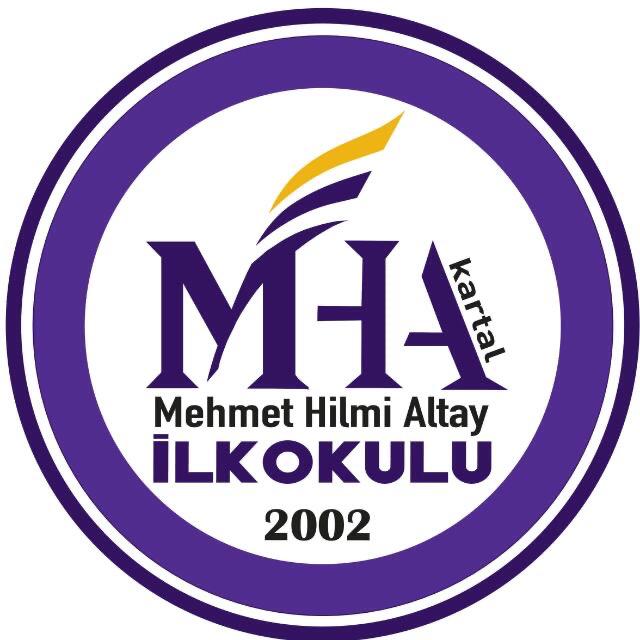 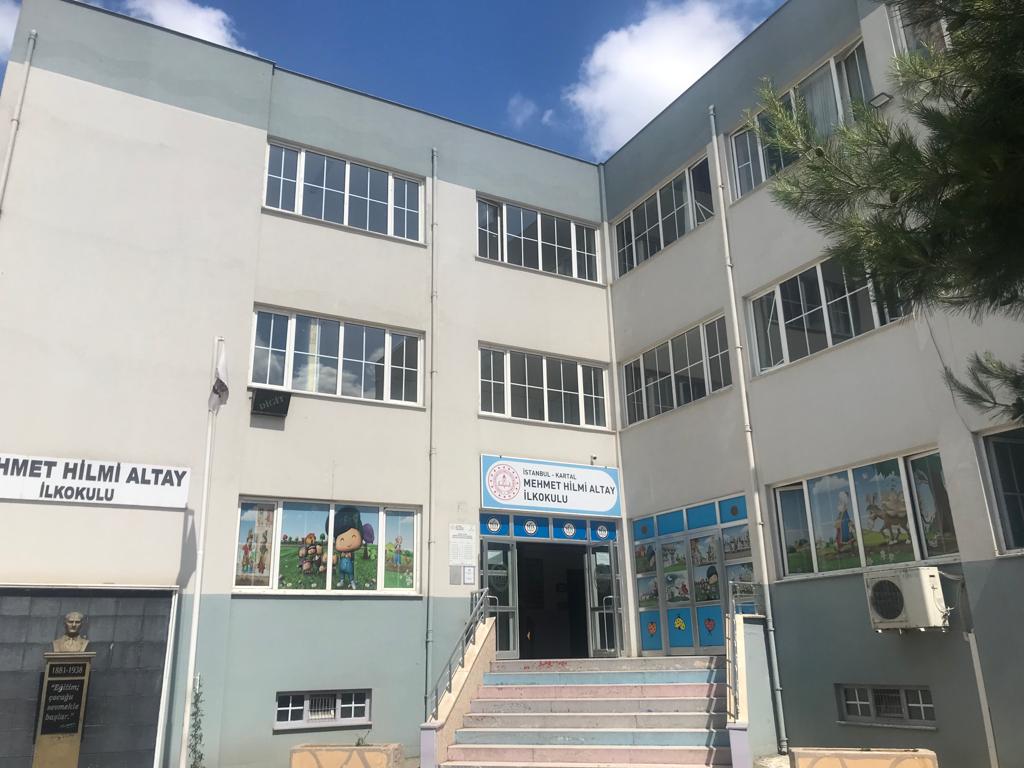 2019-2023STRATEJİK PLANIAĞUSTOS 2022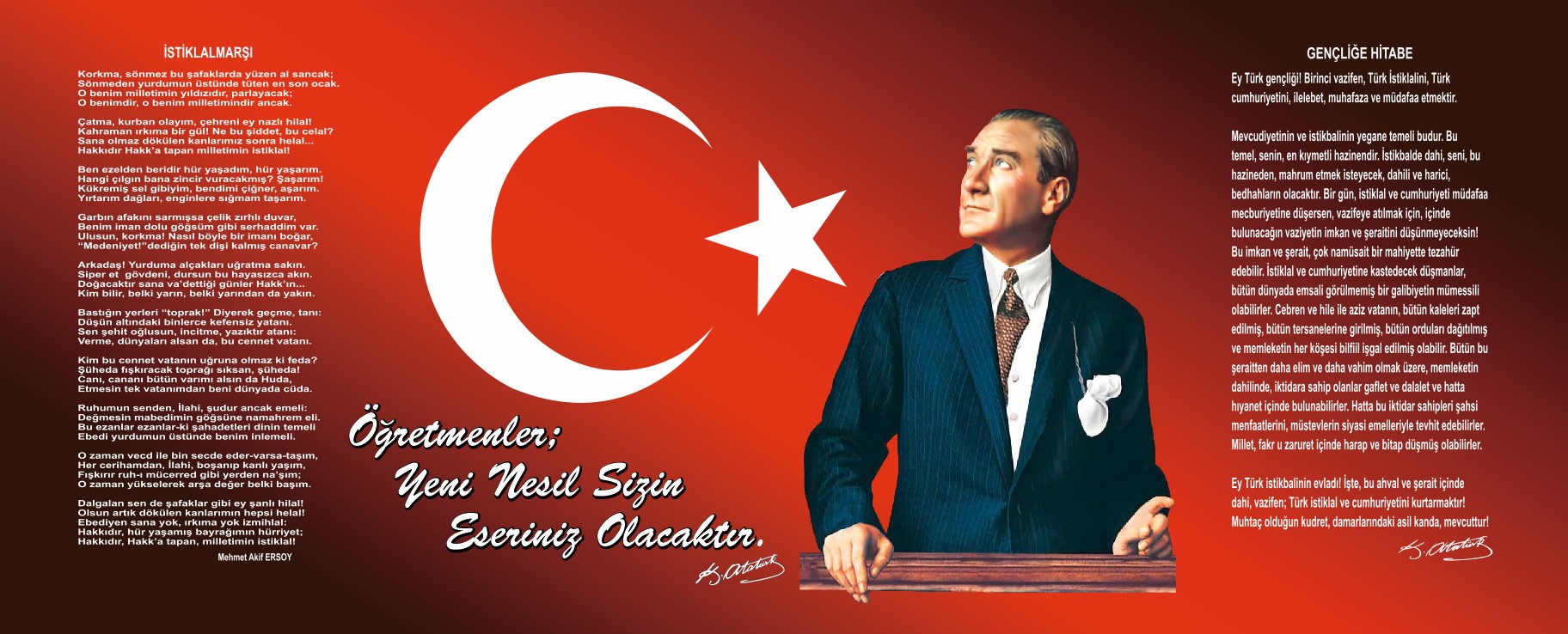 “Eğitimdir ki, bir milleti ya özgür, bağımsız, şanlı, yüksek bir topluluk halinde yaşatır; ya da esaret ve sefalete terk eder”Mustafa Kemal ATATÜRKSunuş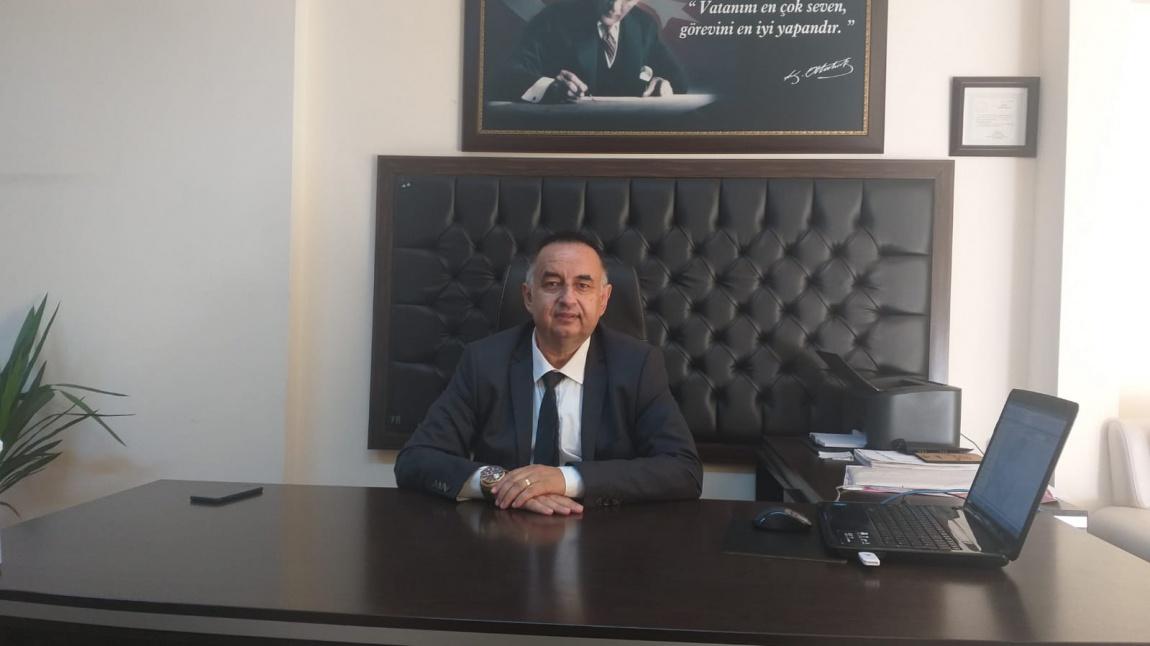 Gerek dünyada, gerekse ülkemizde ortaya çıkan yeni türden gereksinimlere karşılık verebilecek bir eğitim-öğretim ortamı hazırlamak eğitim sürecini paylaşan tüm okul toplumunun asli ve vazgeçilmez görevi hâline gelmiştir. Bu anlamda eğitim yöneticilerinin ve sürecin en önemli aktörleri olan öğretmenlerin payına büyük işler düşmektedir. Bu süreç, kendini tanımakla, tanımlamakla başlayıp öğrenciyi merkeze alarak köklü bir değişim dönüşüm sürecini yönetip yönlendirmekle pratikte değer kazanabilecektir. Ülkemizin hedeflediği toplumsal kalkınmayı, teknolojik ve ekonomik düzeye ulaşmayı sağlayacak en önemli unsur, nitelikli insan kaynağıdır. Topluma hizmet üreten tüm özel kurumlara ve kamu kurumlarına insan yetiştiren de eğitim sistemidir. Eğitimin önemli olmadığı hiçbir alan yoktur. Böylesine önemli olan eğitimin nitelikli insanı yetiştirebilmesi için stratejik açıdan planlanması kaçınılmazdır. Eğitim sistemini iyi bir şekilde planlamadan, ülkenin kalkınması mümkün değildir. Stratejik planın başarısı, okulumuzun idarecileri ve öğretmenleri başta olmak üzere tüm çalışanların planı sahiplenmesiyle mümkün olacaktır.Yirmi  yıllık geçmişi olan okulumuz; daha kaliteli ve başarılı eğitim seviyesine ulaşmak amacıyla sürekli yenilenmeyi ve kalite kültürünü benimsemeyi kendine ilke edinmektedir. Kalite kültürünü oluşturmak için de eğitim ve öğretim başta olmak üzere kurumsallaşma, insan kaynakları, sosyal faaliyetler, alt yapı, toplumla ilişkiler ve kurumlar arası ilişkileri de kapsayan stratejik planımız hazırlanmıştır.21. Yüzyıla ayak uydurmuş aynı zamanda çağa yön verebilen yenilikçi, kendine güvenen bireyler yetiştirmek amacıyla yola çıkan okulumuz, öğrencilerimizi teknolojinin gerektirdiği imkânları da kullanarak en iyi şekilde yetiştirerek düşünce ve ufku açık ve dışa dönük Türkiye Cumhuriyeti’ni muassır medeniyetler seviyesinin üzerine taşıyabilecek bireyler olabilmeleri için idare öğretmen kadrosuyla biz çalışanlar olarak azimli ve kararlı bir şekilde çalışmaktayız. MEHMET HİLMİ ALTAY  İLKOKULU olarak en büyük idealimiz; girdikleri her ortamda ışık saçan, farklılığı fark edebilen hayata hazır, kendine güvenen ve güven veren, yere sağlam basan, bizleri gelecek kaygısından kurtarabilecek, ülkemizi ileriye götürebilecek nesiller yetiştirmektir. İdare, öğretmen kadromuz ve yetiştirdiğimiz ve yetiştireceğimiz nesillerle bizler; Türkiye Cumhuriyeti’ni yükseltmeyi ilke edinmiş bulunmaktayız. Bu planın hazırlanmasında emeği geçen başta Strateji Yönetim Ekibi olmak üzere, öğretmen, öğrenci ve velilerimize teşekkür ederim.Tayfun Doğan YURT                                                                                                             Okul Müdürü  İçindekilerİçindekiler	5BÖLÜM I: GİRİŞ ve PLAN HAZIRLIK SÜRECİ	5BÖLÜM II: DURUM ANALİZİ	7Okulun Kısa Tanıtımı	7PAYDAŞ ANALİZİ	12GZFT (Güçlü, Zayıf, Fırsat, Tehdit) Analizi	19Gelişim ve Sorun Alanları	24BÖLÜM III: MİSYON, VİZYON VE TEMEL DEĞERLER	27MİSYONUMUZ	27VİZYONUMUZ	27TEMEL DEĞERLERİMİZ	27BÖLÜM IV: AMAÇ, HEDEF VE EYLEMLER	28TEMA I: EĞİTİM VE ÖĞRETİME ERİŞİM	28TEMA II: EĞİTİM VE ÖĞRETİMDE KALİTENİN ARTIRILMASI	29TEMA III: KURUMSAL KAPASİTE	32V. BÖLÜM: MALİYETLENDİRME	35VI. BÖLÜM: İZLEME VE DEĞERLENDİRME	35BÖLÜM I: GİRİŞ ve PLAN HAZIRLIK SÜRECİ2019-2023 dönemi stratejik plan hazırlanması süreci Üst Kurul ve Stratejik Plan Ekibinin oluşturulması ile başlamıştır. Ekip tarafından oluşturulan çalışma takvimi kapsamında ilk aşamada durum analizi çalışmaları yapılmış ve durum analizi aşamasında paydaşlarımızın plan sürecine aktif katılımını sağlamak üzere paydaş anketi, toplantı ve görüşmeler yapılmıştır. Durum analizinin ardından geleceğe yönelim bölümüne geçilerek okulumuzun amaç, hedef, gösterge ve eylemleri belirlenmiştir. Çalışmaları yürüten ekip ve kurul bilgileri altta verilmiştir.STRATEJİK PLAN ÜST KURULUBÖLÜM II: DURUM ANALİZİDurum analizi bölümünde okulumuzun mevcut durumu ortaya konularak neredeyiz sorusuna yanıt bulunmaya çalışılmıştır. Bu kapsamda okulumuzun kısa tanıtımı, okul künyesi ve temel istatistikleri, paydaş analizi ve görüşleri ile okulumuzun Güçlü Zayıf Fırsat ve Tehditlerinin (GZFT) ele alındığı analize yer verilmiştir.Okulun Kısa TanıtımıOkula ismini veren Mehmet Hilmi ALTAY 1910 yılında Trabzon Çaykara’da doğmuştur. İlerleyen yıllarda İstanbul’a gelen Mehmet Hilmi ALTAY ,ticaretle uğraşmış ve 1958 yılında Türkiye’nin ilk akümülatör fabrikası olan EAS’ı kurmuştur.1977’de vefat eden Mehmet Hilmi ALTAY’ın vasiyeti üzerine eşi Perihan ALTAY harekete geçmiş ,Şaşkınbakkal Lions Kulübü’nün devreye girmesiyle Milli Eğitim Müdürlüğü ile temas kurularak 2001 yılında inşaatına başlanılan 26.07.2002 tarihinde okul hizmete açılmıştır..2003-2004 Eğitim-Öğretim yılında 276 öğrenciyle hizmete başlayan okulun açılış törenine İl Milli Eğitim Müdürü Ömer BALIBEY, Kartal Kaymakamı Celal DİNÇER, Kartal Milli Eğitim Müdürü Besim ER, Şaşkınbakkal Lions Kulübü üyeleri ile vatandaşlar katılmışlardır.2003-2004 Eğitim -Öğretim yılında  OÇEM sınıfı açılmış, 2006-2007 Eğitim-Öğretim yılında Anasınıfı okul öncesi öğrencilerimizin hizmetine girmiştir. Okulumuzda 2450 metrekarelik kapalı alan ,4500 metrekarelik alt ve üst bahçeler mevcut olup zeminle birlikte 4 katlı L tek binadan oluşmaktadır.Okulun Mevcut Durumu: Temel İstatistiklerOkul KünyesiOkulumuzun temel girdilerine ilişkin bilgiler altta yer alan okul künyesine ilişkin tabloda yer almaktadır.Temel Bilgiler Tablosu- Okul Künyesi Çalışan BilgileriOkulumuzun çalışanlarına ilişkin bilgiler altta yer alan tabloda belirtilmiştir.Çalışan Bilgileri TablosuOkulumuz Bina ve Alanları	Okulumuzun binası ile açık ve kapalı alanlarına ilişkin temel bilgiler altta yer almaktadır.Okul Yerleşkesine İlişkin Bilgiler Sınıf ve Öğrenci BilgileriOkulumuzda yer alan sınıfların öğrenci sayıları alttaki tabloda verilmiştir.Donanım ve Teknolojik KaynaklarımızTeknolojik kaynaklar başta olmak üzere okulumuzda bulunan çalışır durumdaki donanım malzemesine ilişkin bilgiye alttaki tabloda yer verilmiştir.Teknolojik Kaynaklar TablosuGelir ve Gider BilgisiOkulumuzun genel bütçe ödenekleri, okul aile birliği gelirleri ve diğer katkılar da dâhil olmak üzere gelir ve giderlerine ilişkin son iki yıl gerçekleşme bilgileri alttaki tabloda verilmiştir.PAYDAŞ ANALİZİKurumumuzun temel paydaşları öğrenci, veli ve öğretmen olmakla birlikte eğitimin dışsal etkisi nedeniyle okul çevresinde etkileşim içinde olunan geniş bir paydaş kitlesi bulunmaktadır. Paydaşlarımızın görüşleri anket, toplantı, dilek ve istek kutuları, elektronik ortamda iletilen önerilerde dâhil olmak üzere çeşitli yöntemlerle sürekli olarak alınmaktadır.Paydaş anketlerine ilişkin ortaya çıkan temel sonuçlara altta yer verilmiştir: Öğrenci Anketi Sonuçları:Öğrenci anketleri kurumumuzun ilkokul olduğu göz önüne alınarak dördüncü ve üçüncü sınıf öğrencilerimize yönelik hazırlanan form üzerinden değerlendirme yapmaları istenmiş dördüncü ve üçüncü sınıf öğrencilerinin %60 sine ulaşılmıştır. Ankette 5. Derecelendirme ölçeği kullanılmış olup seçmeli toplam 15 soru sorulmuştur. Formda yer alan tüm sorularda öğrencilerin eğitim gördükleri kurum ile ilgili olumlu düşünceye sahip oldukları görülmektedir.Öğretmen Anketi Sonuçları:Öğretmen anketi kurumda çalışan kadrolu, ücretli farkı aranmaksızın tüm öğretmenlerin katılımı istenmiş. Hazırlanan form üzerinden 5. Derecelendirme ölçeği ile hazırlanan ankette öğretmenlerimize toplam 30 seçmeli sorulmuştur. Öğretmenlerin tamamı ankete katılım sağlamıştır. Genel sonuca bakıldığında  memnuniyetin hakim olduğu söylenebilir.Veli Anketi Sonuçları:Okulumuz velilerine yönelik yapılan anket çalışmasında anketimiz 25 seçmeli sorudan oluşmakta ve anketimizde 5 Değerlendirme ölçeği kullanılmıştır. Genel sonuca bakıldığında memnuniyetin hakim olduğu söylenebilir.GZFT (Güçlü, Zayıf, Fırsat, Tehdit) Analizi Okulumuzun temel istatistiklerinde verilen okul künyesi, çalışan bilgileri, bina bilgileri, teknolojik kaynak bilgileri ve gelir gider bilgileri ile paydaş anketleri sonucunda ortaya çıkan sorun ve gelişime açık alanlar iç ve dış faktör olarak değerlendirilerek GZFT tablosunda belirtilmiştir. Dolayısıyla olguyu belirten istatistikler ile algıyı ölçen anketlerden çıkan sonuçlar tek bir analizde birleştirilmiştir.Kurumun güçlü ve zayıf yönleri donanım, malzeme, çalışan, iş yapma becerisi, kurumsal iletişim gibi çok çeşitli alanlarda kendisinden kaynaklı olan güçlülükleri ve zayıflıkları ifade etmektedir ve ayrımda temel olarak okul müdürü/müdürlüğü kapsamından bakılarak iç faktör ve dış faktör ayrımı yapılmıştır. İç Faktörler Güçlü YönlerÖrnek:Zayıf YönlerDış Faktörler FırsatlarÖrnek:TehditlerÖrnek: Gelişim ve Sorun AlanlarıGelişim ve sorun alanları analizi ile GZFT analizi sonucunda ortaya çıkan sonuçların planın geleceğe yönelim bölümü ile ilişkilendirilmesi ve buradan hareketle hedef, gösterge ve eylemlerin belirlenmesi sağlanmaktadır. Gelişim ve sorun alanları ayrımında eğitim ve öğretim faaliyetlerine ilişkin üç temel tema olan Eğitime Erişim, Eğitimde Kalite ve kurumsal Kapasite kullanılmıştır. Eğitime erişim, öğrencinin eğitim faaliyetine erişmesi ve tamamlamasına ilişkin süreçleri; Eğitimde kalite, öğrencinin akademik başarısı, sosyal ve bilişsel gelişimi ve istihdamı da dâhil olmak üzere eğitim ve öğretim sürecinin hayata hazırlama evresini; Kurumsal kapasite ise kurumsal yapı, kurum kültürü, donanım, bina gibi eğitim ve öğretim sürecine destek mahiyetinde olan kapasiteyi belirtmektedir.Gelişim ve sorun alanlarına ilişkin GZFT analizinden yola çıkılarak saptamalar yapılırken yukarıdaki tabloda yer alan ayrımda belirtilen temel sorun alanlarına dikkat edilmesi gerekmektedir. Gelişim ve Sorun AlanlarımızBÖLÜM III: MİSYON, VİZYON VE TEMEL DEĞERLEROkul Müdürlüğümüzün Misyon, vizyon, temel ilke ve değerlerinin oluşturulması kapsamında öğretmenlerimiz, öğrencilerimiz, velilerimiz, çalışanlarımız ve diğer paydaşlarımızdan alınan görüşler, sonucunda stratejik plan hazırlama ekibi tarafından oluşturulan Misyon, Vizyon, Temel Değerler; Okulumuz üst kurulana sunulmuş ve üst kurul tarafından onaylanmıştır.MİSYONUMUZ Eğitim ve öğretimde kurum kültürünü oluşturan ve çevreye örnek olan kurum olmak.VİZYONUMUZ Değişime açık sürekli gelişen ve paydaşlarına göre her zaman önde olan bir kurum olmak istiyoruzTEMEL DEĞERLERİMİZ Kendi haklarını koruyan ve başkalarının hakkına saygı gösteren, adalet kavramını içselleştiren bireyler yetiştirmek  ahlaki değerimizdir.Öğrencilerimiz faaliyetlerin merkezindedir. Kişisel gelişimlerini desteklemek önceliğimizdir.Karşılaşılan sorunlar, bireysel farklılıklar, aile, psikolojik durum ve yaşanılan çevre koşulları göz önünde bulundurularak çözülür.Okul çalışanlarının mutluluğu, hizmetin kalitesini artırır.Kararlar; gözlemleme, izleme ve ortak görüşe bağlı kalınarak alınır.Çalışanların dayanışma içinde olması, hoşgörü ve değer verme, başarı için şarttır.Veli; bizim elçimiz, destekçimiz ve yönetim ortağımızdır.Yaptığı işten zevk alabilmek esastır.Milli ve manevi değerlere önem veririz.BÖLÜM IV: AMAÇ, HEDEF VE EYLEMLERTEMA I: EĞİTİM VE ÖĞRETİME ERİŞİMStratejik Amaç 1:  Kayıt bölgemizde yer alan bütün ilkokul kademesindeki öğrencilerin okullaşma oranlarını artıran, uyum ve devamsızlık sorunlarını gideren, onlara katılım ve tamamlama imkânı sunan etkin bir eğitim ve öğretime erişim süreci hâkim kılınacaktır.Stratejik Hedef 1.1:  Kayıt bölgemizde yer alan ilkokul kademesindeki öğrencilerin okullaşma oranları artırılacak, uyum ve devamsızlık sorunları giderilecektir.Performans Göstergeleri EylemlerTEMA II: EĞİTİM VE ÖĞRETİMDE KALİTENİN ARTIRILMASIStratejik Amaç 2:    Öğrencilerimizin gelişen dünyaya uyum sağlayacak şekilde bilişsel, duyuşsal ve fiziksel bakımdan donanımlı bireyler olabilmesi için eğitim ve öğretimde kalite artırılacaktır.Stratejik Hedef 2.1:   Öğrenme kazanımlarını takip eden ve başta veli, okul ve öğrencilerimizin yakın çevresi olmak üzere tüm paydaşları sürece dâhil eden bir yönetim anlayışı ile öğrencilerimizin akademik başarıları artırılacaktır.Performans GöstergeleriEylemlerStratejik Hedef 2.2:  Öğrencilerimizin bilimsel, kültürel, sanatsal, sportif ve toplum hizmeti alanlarında etkinliklere katılımı artırılacak, yetenek ve becerileri geliştirilecektir. Performans GöstergeleriEylemlerTEMA III: KURUMSAL KAPASİTEStratejik Amaç 3: Okulumuzun beşeri, mali, fiziki ve teknolojik unsurları ile yönetim ve organizasyonu, eğitim ve öğretimin niteliğini ve eğitime erişimi yükseltecek biçimde geliştirilecektir.Stratejik Hedef 3.1: Okulumuz personelinin mesleki yeterlilikleri ile iş doyumu ve motivasyonları artırılacaktır.Performans GöstergeleriEylemlerStratejik Hedef 3.2: Okulumuzun mali ve fiziksel altyapısı eğitim ve öğretim faaliyetlerinden beklenen sonuçların elde edilmesini sağlayacak biçimde sürdürülebilirlik ve verimlilik esasına göre geliştirilecektir.Performans göstergeleriEylemlerStratejik Hedef 3.3: Okulumuzun yönetsel süreçleri, etkin bir izleme ve değerlendirme sistemiyle desteklenen, katılımcı, şeffaf ve hesap verebilir biçimde geliştirilecektir.Performans göstergeleriEylemlerV. BÖLÜM: MALİYETLENDİRME2019-2023 Stratejik Planı Faaliyet/Proje Maliyetlendirme TablosuVI. BÖLÜM: İZLEME VE DEĞERLENDİRMEOkulumuz Stratejik Planı izleme ve değerlendirme çalışmalarında 5 yıllık Stratejik Planın izlenmesi ve 1 yıllık gelişim planının izlenmesi olarak ikili bir ayrıma gidilecektir.Stratejik planın izlenmesinde 6 aylık dönemlerde izleme yapılacak denetim birimleri, il ve ilçe millî eğitim müdürlüğü ve Bakanlık denetim ve kontrollerine hazır halde tutulacaktır.Yıllık planın uygulanmasında yürütme ekipleri ve eylem sorumlularıyla aylık ilerleme toplantıları yapılacaktır. Toplantıda bir önceki ayda yapılanlar ve bir sonraki ayda yapılacaklar görüşülüp karara bağlanacaktır.Üst Kurul BilgileriÜst Kurul BilgileriEkip BilgileriEkip BilgileriAdı SoyadıUnvanıAdı SoyadıUnvanıTayfun Doğan YURTOkul MüdürüMehmet Şirin AKÇANMüdür YardımcısıÖzcan ULAKCIMüdür YardımcısıNihal KÜÇÜKOSMANOĞLURehber ÖğretmeniMehtap KARASınıf ÖğretmeniZuhal ŞAHİNSınıf ÖğretmeniHalil DAŞTANSınıf ÖğretmeniEsra AKTAŞOĞLUOkul öncesi ÖğretmeniBurcu Evrim SAÇAKLIOkul Aile Birliği BaşkanıBaşak KOYUNVeliZuhal TATOkul Aile Birliği ÜyesiMeltem ÇAMVeliİli: İstanbulİli: İstanbulİli: İstanbulİli: İstanbulİlçesi:Kartalİlçesi:Kartalİlçesi:Kartalİlçesi:KartalAdres: Karlıktepe Mah. Soğanlık Cad. no:44 KartalKarlıktepe Mah. Soğanlık Cad. no:44 KartalKarlıktepe Mah. Soğanlık Cad. no:44 KartalCoğrafi Konum (link):Coğrafi Konum (link):https://goo.gl/maps/47HyQJY6SDYqAPKA7https://goo.gl/maps/47HyQJY6SDYqAPKA7Telefon Numarası: 0.216.306 83 330.216.306 83 330.216.306 83 33Faks Numarası:Faks Numarası:0216 353 33 910216 353 33 91e- Posta Adresi:728938@meb.k12.tr728938@meb.k12.tr728938@meb.k12.trWeb sayfası adresi:Web sayfası adresi:https://mehmethilmialtay.meb.k12.tr/https://mehmethilmialtay.meb.k12.tr/Kurum Kodu:728938728938728938Öğretim Şekli:Öğretim Şekli: Tam Gün Tam GünOkulun Hizmete Giriş Tarihi : 26.07.2002Okulun Hizmete Giriş Tarihi : 26.07.2002Okulun Hizmete Giriş Tarihi : 26.07.2002Okulun Hizmete Giriş Tarihi : 26.07.2002Toplam Çalışan SayısıToplam Çalışan Sayısı2929Öğrenci Sayısı:Kız290290Kadın2121Öğrenci Sayısı:Erkek304304Erkek88Öğrenci Sayısı:Toplam594594Toplam2929Derslik Başına Düşen Öğrenci SayısıDerslik Başına Düşen Öğrenci SayısıDerslik Başına Düşen Öğrenci Sayısı:30Şube Başına Düşen Öğrenci SayısıŞube Başına Düşen Öğrenci SayısıŞube Başına Düşen Öğrenci Sayısı:30Öğretmen Başına Düşen Öğrenci SayısıÖğretmen Başına Düşen Öğrenci SayısıÖğretmen Başına Düşen Öğrenci Sayısı:30Şube Başına 30’dan Fazla Öğrencisi Olan Şube SayısıŞube Başına 30’dan Fazla Öğrencisi Olan Şube SayısıŞube Başına 30’dan Fazla Öğrencisi Olan Şube Sayısı:10Öğrenci Başına Düşen Toplam Gider MiktarıÖğrenci Başına Düşen Toplam Gider MiktarıÖğrenci Başına Düşen Toplam Gider Miktarı100Öğretmenlerin Kurumdaki Ortalama Görev SüresiÖğretmenlerin Kurumdaki Ortalama Görev SüresiÖğretmenlerin Kurumdaki Ortalama Görev Süresi12Unvan*ErkekKadınToplamOkul Müdürü ve Müdür Yardımcısı303Okul Öncesi Öğretmeni044Sınıf Öğretmeni21416Branş Öğretmeni123Rehber Öğretmen112İdari Personel101Yardımcı Personel000Güvenlik Personeli0Toplam Çalışan Sayıları82129Okul BölümleriOkul BölümleriÖzel AlanlarVarYokOkul Kat Sayısı3Çok Amaçlı SalonXDerslik Sayısı19Çok Amaçlı SahaXDerslik Alanları (m2)48KütüphaneXKullanılan Derslik Sayısı19Fen LaboratuvarıXŞube Sayısı21Bilgisayar LaboratuvarıXİdari Odaların Alanı (m2)20İş AtölyesiXÖğretmenler Odası (m2)45Beceri AtölyesiXOkul Oturum Alanı (m2)800PansiyonXOkul Bahçesi (Açık Alan)(m2)3750Okul Kapalı Alan (m2)575Sanatsal, bilimsel ve sportif amaçlı toplam alan (m2)100,8Kantin (m2)80Tuvalet Sayısı28Diğer (………….)SINIFIKızErkekToplamSINIFIKızErkekToplamAnasınıfı  A77142/D132235Anasınıfı  B106163/A181432Anasınıfı  C1110213/B161430Anasınıfı  D155203/C1720371/A2313363/D1214261/B1817354/A1411251/C2416404/B1413271/D1721384/C1711282/A1519344/D1212242/B1423371.Sınıf Orta Ağır-Otistik0112/C1619352.Sınıf Orta Ağır-Otistik0113.Sınıf Orta-Otistik1014.Sınıf Orta-Otistik011Akıllı Tahta Sayısı0TV Sayısı3Masaüstü Bilgisayar Sayısı1Yazıcı Sayısı4Taşınabilir Bilgisayar Sayısı4Fotokopi Makinesi Sayısı1Projeksiyon Sayısı17İnternet Bağlantı Hızı144/52 (Mbps)Yıllar	 Gelir MiktarıGider Miktarı2017 70.552,2857.127,23201896.159,3591.802,23201973.313,9978.558,70ÖĞRENCİ ANKET SONUÇLARIÖĞRENCİ ANKET SONUÇLARIÖĞRENCİ ANKET SONUÇLARIÖĞRENCİ ANKET SONUÇLARIÖĞRENCİ ANKET SONUÇLARIÖĞRENCİ ANKET SONUÇLARIÖĞRENCİ ANKET SONUÇLARIÖĞRENCİ ANKET SONUÇLARISORU12345TOPLAM1.İhtiyaç duyduğumda okul yöneticilerin odasına giderim ve beni dinlerler.%4,24,217,312,861,41002.Konuşmak istediğimde öğretmenim beni dinler%1,42,81,415,778,71003.Okul kantininin fiyatları uygundur.%3011,414,217,127,31004. Okulda kendimi güvende hissediyorum.%02,81,417,178,71005.Teneffüs süreleri oyun oynamamız için yeterlidir.%15,87,24,212,8601006.Okulumun içi ve dışı temizdir.%8,54,218,511,457,31007.Okulumuzda yapılan kutlama programlarını beğenerek izliyorum.%2,81,411,414,4701008.Derslerde eğlenerek öğreniriz.%1,42,87,27,281,41009.Öğrenci başarıların değerlendirilmesi veödüllendirilmesi yapılırken öğretmenim tarafsız davranır.%1,42,87,27,281,410010.Tercih şansım olsa yine bu okulu seçerdim.%01,45,78,584,410011. Öğrenci temsilcileri demokratik seçimle belirlenir.%1,42,82,87,285,810012. Dersler zevkli geçmektedir.%1,42,811,417,267,210013.Aradığım kaynakları (Ansiklopedi vs.) okulda bulabiliyorum.%11,52,81017,258,510014. Okuldaki rehberlik çaışmaları beni olumlu yönde etkilemektedir.%01,47,22071,410015. Okulumuzda düzenlenen faaliyetlere katılımda herkese fırsat tanınmaktadır.%2,81,48,512,874,4100ÖĞRETMEN  ANKETİSONUÇLARIÖĞRETMEN  ANKETİSONUÇLARIÖĞRETMEN  ANKETİSONUÇLARIÖĞRETMEN  ANKETİSONUÇLARIÖĞRETMEN  ANKETİSONUÇLARIÖĞRETMEN  ANKETİSONUÇLARIÖĞRETMEN  ANKETİSONUÇLARIÖĞRETMEN  ANKETİSONUÇLARIÖĞRETMEN  ANKETİSONUÇLARISORU12345TOPLAMTOPLAM1.Çalıştığım okul bana kendimi geliştirme imkanısağlamaktadır.%00036,363,631001002.Okul içerisinde okulidarecileri ile sağlıklı iletişim kurabiliyorum.%002,279,0988,631001003.Okulda diğer öğretmenler ile sağlıklı iletişim kurabiliyorum.%00011,3788,631001004.Okulda diğer personelle sağlıklı iletişim kurabiliyorum.%0002,397,71001005. Okulumuzda, çalışanlar arasında her türlü fırsat eşitliği sağlanmaktadır.%00036,463,61001006.Öğretmene yönelik hizmetlerde fırsat eşitliği sağlanmaktadır.%00036,363,71001007.Okulda çalıştığım işle ilgili alınacak kararlarda görüşüm alınmaktadır.%02,34,627,265,91001008.Okulda dile getirdiğim öneriler/Şikayetler dikkate alınmaktadır.%004,627,268,21001009.Okul müdürüm liderlik davranışı sergilemektedir.%00015,984,110010010.Okulda yapılan olumlu işler takdir edilir.%00015,984,110010011.Bireysel performansdeğerlendirmesi adil, tarafsız ve objektif olarak yapılmaktadır.%00015,984,110010012. Okulun vizyon, misyon ve değerlerini biliyor vekatılıyorum.%00022,777,310010013.Öğretmenlere yönelik, düzenli hizmet içi eğitim faaliyetleri yapılır ve tüm öğretmenlerin bu faaliyetlere katılımına imkan sağlanır.%006,89,184,110010014.Okulun yönetiminden genel olarak memnunum%022,62,311,463,710010015.Öğretmene sağlanan sosyal tesis ve hizmetler yeterlidir.%4,54,518,220,652,210010016.Okulda özlük ve sağlık hizmetlerine yönelik işlemlere gerek özen gösterilerekyapılmaktadır.%006,89,184,110010017.Öğrenci işleri ile ilgili işlemler zamanında yapılır.%00011,488,610010018.Okul, çağın gerektirdiği değişme ve gelişmeleri takip edebilmekte ve bu gelişmeleri okula taĢıyabilmektedir.%2,304,520,572,710010019. Yöneticiler, çalışanların performansını etkileyen sebepleri araştırmaktadır.%0011,438,65010010020. Yöneticiler, çalışanların performanslarını yükseltmek için gerekli önlemleri alır.%004,52768,410010021Okulumuz çalışanlarına öğretmenler odası, sigara içme odası, temiz ve bakımlı tuvaletler, çay vb. içecek maddeleri içebilme ortamı, kantin…vb. imkanlar sunulmaktadır.%0002,397,710010022. Okulda sağlık hizmetlerine yönelik işlemlere gereken özen gösterilerek yapılmaktadır(sevk, rapor, fatura vb.)%006,89,184,110010023. Okulumuzun değerlerini, misyonu, vizyonu biliyorum.%02,3027,370,410010024. Okulumuzun değerlerini, misyonu, vizyonu  benimsiyorum.%00022,777,310010025.Okuldaki rehberlik hizmetleri yeterlidir.%3,23,225,825,841,910026.Okul kantininden memnunum.%3,26,52919,441,910027.Eğitimle ilgili gelişme ve yenilikleri takip eder sınıfımda uygularım.%03,202967,710028.Velilerin genel yaklaşım ve davranışlarından memnunum.%12,912,912,935,525,810029.Velilerimin eğitim konusunda desteklerini yeterli düzeyde hissederim.%3,212,916,145,222,610030.Öğrencilerimin okul öncesi eğitimde yeterli altyapıyı oluşturarak geldiklerine inanıyorum.%012,922,635,529100                                                            VELİ ANKETİ    SONUÇLARI                                                            VELİ ANKETİ    SONUÇLARI                                                            VELİ ANKETİ    SONUÇLARI                                                            VELİ ANKETİ    SONUÇLARI                                                            VELİ ANKETİ    SONUÇLARI                                                            VELİ ANKETİ    SONUÇLARI                                                            VELİ ANKETİ    SONUÇLARI                                                            VELİ ANKETİ    SONUÇLARISORU12345TOPLAM1.Okul müdürüne/yardımcılarına ve okul idaresine ihtiyaç duyduğum an rahatlıkla ulaşabilirim.%1,63,26,629,559,11002.Okul yönetimi çözüm odaklı ve iletişime açıktır.%1,64,911,526,355,71003.Okulda veli olarak görüşlerim alınır.%1,61,69,829,557,51004.Okulda yeterli güvenlik önlemleri alınmaktadır.%1,63,28,229,5057,51005.Okuluma güvenirim.%1,63,28,229,557,51006.Okul aile birliğinin velileri temsil ettiğine inanırım.%3,24,93,227,960,71007.Öğrenci işleri ile ilgili işlemler zamanında yapılır.%1,603,28,286,91008.Dersler öğrencinin dikkatini çekmektedir.%01,63,28,286,881009.Kazanılan bilgiler öğrencinin geleceği için yeterlidir.%01,63,28,286,8810010.Derslerde farklı yöntem ve teknikler kullanılmaktadır.%03,23,224,668,910011.Çocuğum okul/sınıf ortamında öğretmeni ile rahatlıkla iletişim kurabilir.%01,66,614,877,010012 Ders araları yeterlidir.%6,64,911,422,954,110013.Sınıflar ders işlemeye uygundur.%3,21,613,237,744,310014.Okulun içi ve dışı temizdir.%06,511,537,732,310015.Okulda yapılan faaliyetler yeterlidir.%6,59,813,137,732,310016.Öğrencilerin başarı değerlendirmesi objektiftir.%01,68,218,072,210017.Okuldaki rehberlik hizmetleri yeterlidir.%11,41,61432,140,910018.Okul kantininden memnunum.%4,932,431,227,814,710019. Okulumuzda milli ve manevi değerler öğretilmektedir.%03,34,926,265,610020.Okulumuz çocuğuma olumlu özellikler kazandırmıştır.%01,68,218,172,110021. Bu sınıfta bulunmaktan dolayı çocuğum mutludur.%003,311,585,210022. Okulda yangın ve doğal afetlere (Deprem, sel, vb.) karşı gerekli güvenlik önlemleri alınır.%1,6013,232,852,410023. Öğrencim okulda temel ahlak kurallarını öğrenebilmektedir.%004,922,970,610024. Veli açısından bilinmesi  gereken bilgiler zamanında ilan edilir.%0011,524,663,910025. Okulda öğrencim olumlu bir kişilik kazanabilmektedir.%01,68,218,172,1100ÖğrencilerMevcutların kabul edilebilir düzeyde olmasıÇalışanlarTecrübeli ve kaliteli öğretmen kadrosu Personelin yeniliklere açık olmasıVelilerSosyo Ekonomik olarak orta düzey çevrede bulunması. Sınıf içerisindeki veli dayanışmasıBina ve YerleşkeUlaşım kolaylığıNormal Eğitim UygulanmasıYenilenmiş ve sürekli yenileme çalışmalarının yapılması.DonanımTeknolojinin en üst düzeyde kullanımı Okul temizliği konusunda sıkıntı olmamasıBütçeMaddi olanakların orta düzeyde olması. Kulüp çalışmalarının yapılmasıYönetim SüreçleriTarihi geçmişi olması, ilçede kendini kabul ettirmiş eğitim kurumu olması. İletişime açık okul idaresi Rehberlik servisinin bulunmasıİletişim SüreçleriÖğretmenler arasındaki iletişimvbGüvenlik çalışmasıÖğrencilerMevcutların kabul edilebilir düzeyde olmasıÇalışanlarÇağın gereksinimlerine uygun eğitim verilmesiVelilerVeliler arasında olumlu ilişkilerin olması ve yardımlaşmanın olmasıBina ve YerleşkeOkul binası ve sınıfların eğitim öğretime uygun olması ve ulaşım imkanı açısında uygun yerde olmasıDonanımTeknolojinin en üst düzeyde kullanımı BütçeOkul bütçesinin okulun personel ve ihtiyaçlarına yetecek düzeyde olmasıYönetim SüreçleriOkulda alınan kararda veli, öğrenci ve öğretmen görüşlerine yer verilmesiİletişim Süreçleriİletişime her zaman açık personellerin olmasıDiğerOkul güvenliğine önem verilmesiÖğrenciler	Giriş Çıkış da okul çevresindeki trafik yoğunluğu ÇalışanlarÖğretmenlerin mesleki gelişime karşı  tutumlarıYardımcı personel sayısının yetersiz oluşuOkulun mali kaynakların yetersiz olmasıVelilerVelilerin olumsuz etkisiVeli öğretmen Bina ve YerleşkeKonferans salonunun yetersizliğiBahçe bölümü sınıfların eğitime elverişsiz olması. Okul bahçesindeki oyun alanlarının kısıtlı olması. Spor salonu olmamasıDonanımLaboratuar  ve ders araç gereçlerinin eksik olması. İnternet erişimin kısıtlı olmasıRehberlik servisinin fiziki koşullarının yetersizliğiBütçeOAB yapılan yardımların azlığı.Sponsor ve paydaş desteğinin az olması.Yönetim Süreçleriİletişim SüreçleriSosyal ve spor etkinliklerin azlığıÖrnek:ÇalışanlarSınıflarda öğrenci sayılarının fazla olmasıOkulumuz trafik açısından dar bir alanda olmasından dolayı yaşanan sıkıntılarÖğrencilerin kişisel temizlik kurallarını ve tuvalet kullanma bilincinin gelişmemesiVeliler1. Velilerin okul ve eğitim öğretime yönelik olumsuz tutumları2. Velilerin sürekli eğitim öğretim dışı hususlarda öğrencileri hakkında öğretmenlerden bilgi talep etmesi3. Parçalanmış ailelere mensup öğrenci sayısının fazlalığıBina ve Yerleşke1. Okulun cadde üzerinde bulunmasından kaynaklanan güvenlik sorunu 2. Okul bahçesinin öğrencilerin yaş seviyesine ve etkinliklere uygun olmaması3. Okulumuz spor salonuna sahip olmamasından dolayı öğrencilerin fiziksel etkinlikleri yeterince yapamamasıDonanım1. Konferans salonunun olmaması2. Okulda bir spor salonunun olmaması3. İnternet erişim kısıtlılığı4. Rehberlik servisinin fiziki koşullarının yetersizliğiBütçe1. Okulun temizlik, personel, beslenme ve benzeri ihtiyaçları için veliler tarafından verilen ücretin yetersiz kalması 2. Sosyal etkinliklerin çeşitlendirilebilmesi için yeterli kaynağın olmamasıYönetim Süreçleri1. OAB verimliliğinin arttırılmasıPolitikAnasınıfı eğitimi almış öğrenciler        Öğretmenler arası işbirliğiEkonomikTercih edilen okul olunması        Okul kaynaklarının okul ihtiyaçlarını karşılayabilmesiSosyolojikÇevrenin eğitime karşı olumlu yaklaşmaları ve desteklemeleriTeknolojikTeknolojik yersizliğin fazla olmamasıMevzuat-YasalBakanlığın mevzuat çalışmalarında yeni sisteme uyum sağlamada yasal dayanaklara sahip olmasıEkolojikÇevrenin korunmasına yönelik çalışmaların yapılmasıPolitikÖğrencilerin büyük oranda belli bir okul kültürüyle okula hazır gelmeleriEkonomikEğitim öğretim ortamları ile hizmet birimlerinin fiziki yapısının geliştirilmesini ve eğitim yatırımların artmasının sağlamasıOkul kaynakların etkin ve yerinde kullanılmasından dolayı okula desteğin sağlanmasıSosyolojikOkulun eğitim açısından yapmış olduğu çalışmaların çevre tarafından desteklenmesiTeknolojikTeknoloji aracılığıyla eğitim öğretim faaliyetlerinde ihtiyaca göre altyapı, sistem ve donanımların geliştirilmesi ve kullanılması ile öğrenme süreçlerinde dijital içerik ve beceri destekli dönüşüm imkânlarına sahip olunmasıMevzuat-YasalBakanlığın mevzuat çalışmalarında yeni sisteme uyum sağlamada yasal dayanaklara sahip olmasıEkolojikÇevre duyarlılığı olan kuramların MEB ile iş birliği yapması, uygulanan müfredatta çevreye yönelik tema ve kazanımların bulunmasıPolitikVelilerin eğitim politikası karşısında olumsuz duruşuEkonomikVeli profilinin zayıflamasıVelilerin okula tam destek sağlamamasıSosyolojikKamuoyunun eğitim öğretimin kalitesine ilişkin beklenti ve algısının farklı olmasıTeknolojik    Teknolojinin olumsuz yönleriMevzuat-YasalMevzuatın uygulama süresiEkolojikÇevre farkındalığının az olmasıPolitikEğitim politikalarına ilişkin net bir uzlaşı olmamasıEkonomikVelilerin okula gerektiği kadar destekte bulunmamasıSosyolojikKamuoyunun eğitim öğretimin kalitesine ilişkin beklenti ve algısının farklı olmasıTeknolojikHızlı ve değişken teknolojik gelişmelere zamanında ayak uydurulmanın zorluğu, öğretmenler ile öğrencilerin teknolojik cihazları kullanma becerisinin istenilen düzeyde olmaması, öğretmen ve öğrencilerin okul dışında teknolojik araçlara erişiminin yetersizliğiMevzuat-YasalDeğişen mevzuatı uyumlaştırmak için sürenin sınırlı oluşu EkolojikToplumun çevresel risk faktörleri konusunda kısmi duyarsızlığı, çevre farkındalığının azlığıEğitime ErişimEğitimde KaliteKurumsal KapasiteOkullaşma OranıAkademik BaşarıKurumsal İletişimOkula Devam/ DevamsızlıkSosyal,	Kültürel	veFiziksel GelişimKurumsal YönetimOkula Uyum, OryantasyonSınıf TekrarıBina ve YerleşkeÖzel   Eğitime	İhtiyaç	DuyanBireylerİstihdam   Edilebilirlik   veYönlendirmeDonanımYabancı ÖğrencilerÖğretim YöntemleriTemizlik, HijyenHayatboyu ÖğrenmeDers araç gereçleriİş Güvenliği, Okul Güvenliği 1. TEMA: EĞİTİM VE ÖĞRETİME ERİŞİM 1. TEMA: EĞİTİM VE ÖĞRETİME ERİŞİM1Sınıf Şube sayılarının eşit hale getirilmesi.2Sürekli Devamsız olan öğrencilerin en aza indirilmesi.3Özel Eğitim Sınıfının çağın gereklerine uygun hale getirilmesi.4Veli, paydaş ve yetişkin eğitimlerinin planlanması.5Etkili ve verimli oryantasyon çalışmaları yaparak okula uyum sorunlarının en azaindirilmesi.6Hayat boyu öğrenme çalışmaları kapsamında veli eğitimlerin planlanması.7Anasınıfını ders materyallerinin arttırılması.2. TEMA: EĞİTİM VE ÖĞRETİMDE KALİTE2. TEMA: EĞİTİM VE ÖĞRETİMDE KALİTE1Okul bahçesindeki oyun alanlarının çeşitlendirilmesi.2Öğrencilerin öz bakım ve tuvalet alışkanlıklarının kazanmalarının sağlanması.3Eksik ders araç gereçlerinin tamamlanması.4Çocuk Kulübü çalışmalarının ilgi çekici hale getirilmesi.5Sosyal ve spor etkinliklerinin arttırılması.6Okul spor etkinliklerinin yapılacağı alan oluşturulması.3. TEMA: KURUMSAL KAPASİTE3. TEMA: KURUMSAL KAPASİTE1Öğretmenlerin motivasyonlarının artırılmasına yönelik etkinliklerin artırılması2Öğretmen memnuniyetinin yükseltilmesi3Öğretmen başına düşen öğrenci sayısının azaltılması4Okul sağlığı ve güvenliği için etkinliklerin ve düzenlemelerin yapılması5Okul bakım, onarım ihtiyaçlarının zamanında giderilmesi için çalışmaların yapılması6Öğretmenlerin derslerde EBA yı daha etkin kullanılmasını sağlamak7Enerji tasarrufu bilincinin yükseltilmesiNoPERFORMANS GÖSTERGESİMevcutHEDEFHEDEFHEDEFHEDEFHEDEFNoPERFORMANS GÖSTERGESİ201820192020202120222023PG.1.1.1Sınıf Şube sayılarınınortalaması.252729303234PG.1.1.2Sürekli Devamsız olan öğrencilerin tümmevcuda göre yüzdesi0,160,160,00,00,00,0PG.1.1.23Özel Eğitim Sınıfınınmemnuniyet oranı.80100100100100100PG.1.1.4Veli,paydaş	ve yetişkin eğitimlerisayısı4810121618PG.1.1.5Okula uyum sorunu yaşayan öğrencilerintüm öğrencilere göre yüzdesi0,40,30,20,100PG.1.1.6Hayat boyu öğrenme çalışmaları yapılanveli eğitim sayısı.60708090100110PG.1.1.7Anasınıfını dolulukoranının oranı.100100100100100100NoEylem İfadesiEylem SorumlusuEylem Tarihi1.1.1Sınıf  Şube sayılarının eşit hale getirilmesi için çalışmalar yapılacaktır.Okul MüdürlüğüHer Yıl Eylül - Haziran Ayları1.1.2Sürekli Devamsız olan öğrencilerin en aza indirilmesini sağlayacak tedbirleralınacaktır.Okul	Müdürlüğü Rehberlik ServisiHer Yıl Eylül - Haziran Ayları1.1.3Özel Eğitim Sınıfının çağın gereklerine uygun	hale	getirilmesi	için	eylemegeçilecektir.Okul	Stratejik Planlama EkibiHer Yıl Eylül - Haziran Ayları1.1.4Veli, paydaş ve yetişkin eğitimlerinin planlanarak uygulanacaktır.Rehberlik ServisiHer Yıl Eylül - Haziran Ayları1.1.5Etkili ve verimli oryantasyon çalışmaları yaparak okula uyum sorunlarının en azaindirilmesi sağlanacaktır.Sınıf Öğretmenleri Rehberlik ServisiHer Yıl Eylül - Haziran Ayları1.1.6Hayat boyu öğrenme çalışmaları kapsamında veli eğitimlerin planlanarakkatılımlar sağlanacaktır.İlçe	Halk	Eğitim MüdürlüğüHer Yıl Eylül - Haziran Ayları1.1.7Anasınıfını doluluk oranının arttırılması sağlanacaktır.Okul MüdürlüğüHer Yıl Eylül - Haziran AylarıNoPERFORMANS GÖSTERGESİMevcutMevcutHEDEFHEDEFHEDEFHEDEFHEDEFNoPERFORMANS GÖSTERGESİ2018201820192020202120222023PG.2.1.1Okul bahçesindeki oyun alanlarının okul alanınaoranı.35354050505050PG.2.1.2Okul temizlik memnuniyetoranı.70708590100100100PG.2.1.3Ders araç gereçleri talep sayısı.8776420PG.2.1.4Çocuk	Kulübü çalışmalarınakatılan öğrencilerin yüzdesi0,120,150,150,250,350,450,50PG.2.1.5Sosyal	ve	spor etkinliklerininsayısı.10121214161820PG.2.1.6Okulspor etkinliklerininyapılacağıalan (m2)1300m21500m21500m21700 m21700 m21700 m21700 m2NoEylem İfadesiEylem SorumlusuEylem Tarihi2.1.1Okul bahçesindeki oyun alanlarının çeşitlendirilmesi.Sosyal	Etkinlikler KomisyonuHer Yıl Eylül - Haziran Ayları2.1.2Öğrencilerin	öz	bakım	ve	tuvalet alışkanlıklarının kazanmalarının sağlanması.Rehberlik ServisiHer Yıl Eylül - Haziran Ayları2.1.3Eksik ders araç gereçlerinin tamamlanması.Okul MüdürlüğüHer Yıl Eylül - Haziran Ayları2.1.4Çocuk Kulübü çalışmalarının ilgi çekici hale getirilmesi.Çocuk	Kulübü KomisyonuHer Yıl Eylül - Haziran Ayları2.1.5Sosyal ve spor etkinliklerinin arttırılması.Sosyal	Etkinlikler KomisyonuHer Yıl Eylül - Haziran Ayları2.1.6Okul spor etkinliklerinin yapılacağı alan oluşturulması.Okul MüdürlüğüHer Yıl Eylül - Haziran AylarıNoPERFORMANS GÖSTERGESİPERFORMANS GÖSTERGESİMevcutHEDEFHEDEFHEDEFHEDEFHEDEFNoPERFORMANS GÖSTERGESİPERFORMANS GÖSTERGESİ201820192020202120222023PG.2.2.1Okul Dışı Öğrenme Ortamları Kapsamında Düzenlenen Gezi/Etkinlik SayısıOkul Dışı Öğrenme Ortamları Kapsamında Düzenlenen Gezi/Etkinlik Sayısı101015202530PG.2.2.2Sanatsal, bilimsel, kültürel ve sportif alanlarda en az bir faaliyete katılan öğrenci oranı (%)Sanatsal, bilimsel, kültürel ve sportif alanlarda en az bir faaliyete katılan öğrenci oranı (%)5560708090100PG.2.2.3Sosyal sorumluluk faaliyet göstergeleriPG.2.2.4.1 Okulun katıldığı sosyal sorumluluk ve gönüllülük çalışma/proje sayısı334567PG.2.2.3Sosyal sorumluluk faaliyet göstergeleriPG.2.2.4.2 Sosyal sorumluluk ve gönüllülük çalışmalarına/projelerine katılan öğrenci oranı (%)5060708090100PG.2.2.4Kütüphaneden yararlanan öğrenci oranı (%)Kütüphaneden yararlanan öğrenci oranı (%)102030405060PG.2.2.5Öğrenci başına okunan kitap sayısıÖğrenci başına okunan kitap sayısı202530354045NoEylem İfadesiEylem SorumlusuEylem Tarihi2.2.1Öğrencilerin yeteneklerine uygun alanlarda bilimsel, kültürel, sanatsal, sportif ve toplum hizmeti etkinliklerine katılmalarını sağlamak amacıyla çocuk kulüpleri aktif hale getirilecektir.Okul YönetimiHer Yıl Eylül - Haziran Ayları2.2.2Öğrencilerin okul dışı eğitim ortamlarından faydalanabilmeleri için Belediye, STK vb kurum/kuruluşlar ile işbirliği yapılacaktır.Okul YönetimiHer Yıl Eylül - Haziran Ayları2.2.3Öğrencilerin başarısını artırmak, bilimsel, sosyal, sportif ve kültürel faaliyetlerini gerçekleştirmeleri için ilgili paydaşlarla işbirliği çalışmaları yapılacaktır.Okul YönetimiHer Yıl Eylül - Haziran Ayları2.2.4Yerel, ulusal ve uluslararası yapılan bilimsel etkinlik, sosyal, kültürel ve sportif faaliyetlere öğrencilerin katılımı sağlanacaktır.Okul YönetimiHer Yıl Eylül - Haziran Ayları2.2.5Çeşitli yarışma, organizasyon, toplum hizmeti vb etkinliklerle öğrencilerin sosyal, sportif, bilimsel, kültürel ve sanatsal açıdan gelişimleri sağlanacaktır.Okul YönetimiHer Yıl Eylül - Haziran Ayları2.2.6Kütüphanenin kitap sayısı ve türü zenginleştirilecektir.Okul YönetimiHer Yıl Eylül - Haziran Ayları2.2.7Kitap okuma oranlarının artırılmasına yönelik etkinlikler düzenlenecek, en fazla kitap okuyan öğrenciler törenle ödüllendirilecektir.Okul YönetimiHer Yıl Eylül - Haziran AylarıNoPERFORMANS GÖSTERGESİMevcutHEDEFHEDEFHEDEFHEDEFHEDEFNoPERFORMANS GÖSTERGESİ201820192020202120222023PG.3.1.1Öğretmenlerin motivasyonunu artırmaya yönelik yapılan etkinlik sayısı345678PG.3.1.2Mesleki gelişim faaliyetlerine katılan personel oranı (%)202530354045PG.3.1.3Öğretmen memnuniyet oranı (%)8590100100100100PG.3.1.4Öğretmen başına düşen öğrenci sayısı302928272625PG.3.1.5Öğretmenlerin EBA’yı ortalama kullanma süresi234566PG.3.1.6Öğretmenlerin EBA için ürettiği içerik sayısı334567NoEylem İfadesiEylem SorumlusuEylem Tarihi3.1.1Okul personelinin çalışma motivasyonunu ve iş tatminini artırmaya yönelik kültürel, sanatsal, sosyal ve sportif etkinlikler düzenlenecektir.Okul YönetimiHer Yıl Eylül - Haziran Ayları3.1.2Öğretmenlerin dijital içerik geliştirmelerine yönelik eğitimler almaları sağlanacaktır.Okul Yönetimi, İlçe MEMHer Yıl Eylül - Haziran Ayları3.1.3Personelin proje eğitimi almaları sağlanacaktır.Okul YönetimiHer Yıl Eylül - Haziran Ayları3.1.4Paydaşlarımıza yönelik yılda bir kez memnuniyet anketi düzenlenecek, sonuçları değerlendirilerek aksaklıklar için gerekli tedbirler alınacaktır.Okul YönetimiHer Yıl Eylül - Haziran Ayları3.1.5Personel memnuniyetinin artırılması için gerekli etkinlikler yapılacaktır.Okul YönetimiHer Yıl Eylül - Haziran Ayları3.1.6Öğretmenlerin EBA’yı daha fazla kullanması teşvik edilecektir.Okul YönetimiHer Yıl Eylül - Haziran AylarıNoPERFORMANS GÖSTERGESİMevcutHedefHedefHedefHedefHedefNoPERFORMANS GÖSTERGESİ201820192020202120222023PG.3.2.1Öğrenci başına düşen sosyal, sanatsal, sportif ve kültürel faaliyet alanı (metrekare)200200250250250250PG.3.2.2Okul gelirlerinin, giderleri karşılama oranı (%)100100100100100100PG.3.2.3Bakım ve onarım ihtiyaçlarının giderilme oranı (%)959595100100100PG.3.2.4Donatım ihtiyaçlarının giderilme oranı (%)959595100100100PG.3.2.5Acil durum eğitimleri (tatbikat, seminer, planlama vs) kapsamında yapılan faaliyet sayısı222334PG.3.2.6Beyaz Bayrağa sahiplik durumu (Evet: 1, Hayır: 0)111111PG.3.2.7Beslenme Dostu Okul programının uygulanıp/uygulanmadığı (Evet: 1, Hayır: 0)111111PG.3.2.8Enerji verimliliğine yönelik etkinlik sayısı223456PG.3.2.9Okul kantininden yararlanan öğrencilerin memnuniyet oranı (%)8590100100100100NoEylem İfadesiEylem SorumlusuEylem Tarihi3.2.1Öğrenci başına düşen sosyal, sanatsal, sportif ve kültürel alanlar iyileştirilip artırılacaktır.Okul YönetimiHer Yıl Eylül - Haziran Ayları3.2.2Okul bakım onarım ihtiyaçları zamanında karşılanacaktır.Okul YönetimiHer Yıl Eylül - Haziran Ayları3.2.43Okul sağlığı ve güvenliği için gerekli düzenlemeler yapılacaktır.Okul YönetimiHer Yıl Eylül - Haziran Ayları3.2.4Tasarruf tedbirleri hakkında öğrenci farkındalığı artırılacaktır.Okul Yönetimi, Sınıf ÖğretmenleriHer Yıl Eylül - Haziran Ayları3.2.5Acil durum eğitimlerinin sayısı artırılacaktır.Okul YönetimiHer Yıl Eylül - Haziran Ayları3.2.6Okul sağlığı ve güvenliği için gerekli düzenlemeler yapılacaktır.Okul YönetimiHer Yıl Eylül - Haziran Ayları3.2.7Çok amaçlı salon, kütüphane, destek odası, spor odası vb alanların bakımı yapılacaktır.Okul YönetimiHer Yıl Eylül - Haziran Ayları3.2.8Okul kantini sık sık denetlenecek, çalışan personele yönelik eğitimler verilmesi sağlanacaktır.Okul Yönetimi, İlçe MEMHer Yıl Eylül - Haziran Ayları3.2.9Enerji verimliliği ve tasarrufu konusunda öğrenci farkındalığı için çalışmalar yapılacaktır.Okul YönetimiHer Yıl Eylül - Haziran AylarıNoPERFORMANS GÖSTERGESİMevcutHedefHedefHedefHedefHedefNoPERFORMANS GÖSTERGESİ201820192020202120222023PG.3.3.1Paydaşların karar alma süreçlerine katılımı için gerçekleştirilen faaliyet sayısı333333PG.3.3.2Okul internet sayfasının görüntülenme sayısı2503505005007501000PG.3.3.3Veli toplantılarına katılım oranı (%)80859095100100PG.3.3.4İşbirliği yapılan Belediye, STK, üniversite ve diğer kurumsal paydaş sayısı113334PG.3.3.5Veli kişisel gelişim ve bilgilendirme toplantıları334455NoEylem İfadesiEylem SorumlusuEylem Tarihi3.3.1Karar alma süreçlerine paydaşların katılımı sağlanacaktır.Okul YönetimiHer Yıl Eylül - Haziran Ayları3.3.2Okul WEB sitesi güncelleme çalışmaları yapılacaktır.Okul YönetimiHer Yıl Eylül - Haziran Ayları3.3.3Velilerin toplantılara katılımını sağlayabilmek için bilgilendirme toplantıları gerçekleştirilecek, iletişim araçlarından faydalanılacaktır.Okul YönetimiHer Yıl Eylül - Haziran Ayları3.3.4Belediye, STK, üniversite ve diğer kurumsal paydaşlarla işbirliği yapılacaktır.Okul Yönetimi ve STK vb kuruluşlarHer Yıl Eylül - Haziran Ayları3.3.5Velilerin kişisel gelişimlerini artırmaya yönelik olarak etkinlikler yapılacaktır.Okul Yönetimi Her Yıl Eylül - Haziran AylarıKaynak Tablosu20192020202120222023ToplamKaynak Tablosu20192020202120222023ToplamGenel BütçeValilikler ve Belediyelerin KatkısıDiğer (Okul Aile Birlikleri)120.000140.000 160.000180.000190.000200.000TOPLAM120.000140.000 160.000180.000190.000200.000İZLEME VE DEĞERLENDİRME TAKVİMİİZLEME VE DEĞERLENDİRME TAKVİMİİZLEME VE DEĞERLENDİRME TAKVİMİSIRAAYYIL1.HAZİRAN20192.OCAK20203.HAZİRAN20204.OCAK20215.HAZİRAN20216.OCAK20227.HAZİRAN20228.OCAK2023